В соответствии с Федеральным законом от 06.10.2003 г.  № 131-ФЗ «Об общих принципах местного самоуправления в Российской Федерации», постановлением администрации  муниципального образования Бузулукский район «Об утверждении Порядка разработки, реализации и оценки эффективности муниципальных программ Бузулукского района» от 07.02.2014 г. № 145-п, и  на основании статьи 24 Устава муниципального образования  Бузулукский районП О С Т А Н О В Л Я Ю:         1. Утвердить муниципальную программу «Создание системы кадастра недвижимости и управления земельно-имущественным комплексом  на территории  Бузулукского района» согласно приложению к настоящему постановлению.         2. Признать утратившим силу постановление администрации Бузулукского района от 09.01.2017 г. № 02 - п «Об утверждении муниципальной программы «Создание системы кадастра недвижимости и управления земельно-имущественным комплексом  на территории  Бузулукского района на 2017 – 2020 годы» с изменениями  в редакции от 01.02.2018 г. № 73-п.  3. Настоящее постановление вступает в силу после его официального опубликования  на правовом интернет-портале Бузулукского района (www.pp-bz.ru), но не ранее 01.01.2019 года.         4. Контроль за  исполнением постановления возложить на первого заместителя главы администрации района по экономическим вопросам С.Ю. Дмитриева.Глава района 					                                  Н.А. БантюковРазослано: в дело, Дмитриеву С.Ю., Управлению природных ресурсов, Бузулукской межрайонной прокуратуре, отделу экономики, финансовому отделу, счетной палате.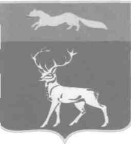 АДМИНИСТРАЦИЯМУНИЦИПАЛЬНОГО  ОБРАЗОВАНИЯБУЗУЛУКСКИЙ РАЙОНОРЕНБУРГСКОЙ ОБЛАСТИПОСТАНОВЛЕНИЕ17.12.2018 № 1511-пг. БузулукОб утверждении муниципальной программы «Создание системы кадастра недвижимости и управления земельно- имущественным комплексом  на территории  Бузулукского района» Об утверждении муниципальной программы «Создание системы кадастра недвижимости и управления земельно- имущественным комплексом  на территории  Бузулукского района» 